КоКонсультация для родителей«Что такое степ-аэробикаСтеп – это ритмичное движение вверх и вниз по специальной платформе или устойчивой скамейке. За последние годы он стал невероятно популярен не только среди взрослых но и детей в образовательных учреждениях.  Он прекрасно тренирует сердечно - сосудистую систему, не оказывает отрицательного влияния на опорно-двигательный аппарат благодаря амортизирующим свойствам степ - платформы. Более того, развивает подвижность в суставах, формирует свод стопы, тренирует равновесие, выносливость.  Освоить степ нетрудно, ведь нет ничего естественнее для ног, чем ходьба. Еще одно достоинство степ - аэробики  - возможность легко дозировать нагрузку в зависимости от уровня подготовленности, изменяя высоту платформы. Степ — это ступенька высотой не более 8 см, шириной 25 см, длиной 40 см, легкая, обтянутая мягким дерматином. Этот снаряд очень  полезен в работе с детьми.Первый плюс — это огромный интерес ребятишек к занятиям степ-аэробикой, не иссякающий на протяжении всего учебного года.Второй плюс — у детей формируется устойчивое равновесие, потому что они занимаются на уменьшенной площади опоры.Третий плюс — это развитие у ребенка уверенности, ориентировки в пространстве, общей выносливости, совершенствование точности движений.Четвертый плюс — воспитание физических качеств: ловкости, координации, равновесия, выносливости,  силы и др.Но самое главное достоинство степ-аэробики — ее оздоровительный эффект. Повышается сопротивляемость организма к заболеваниям. 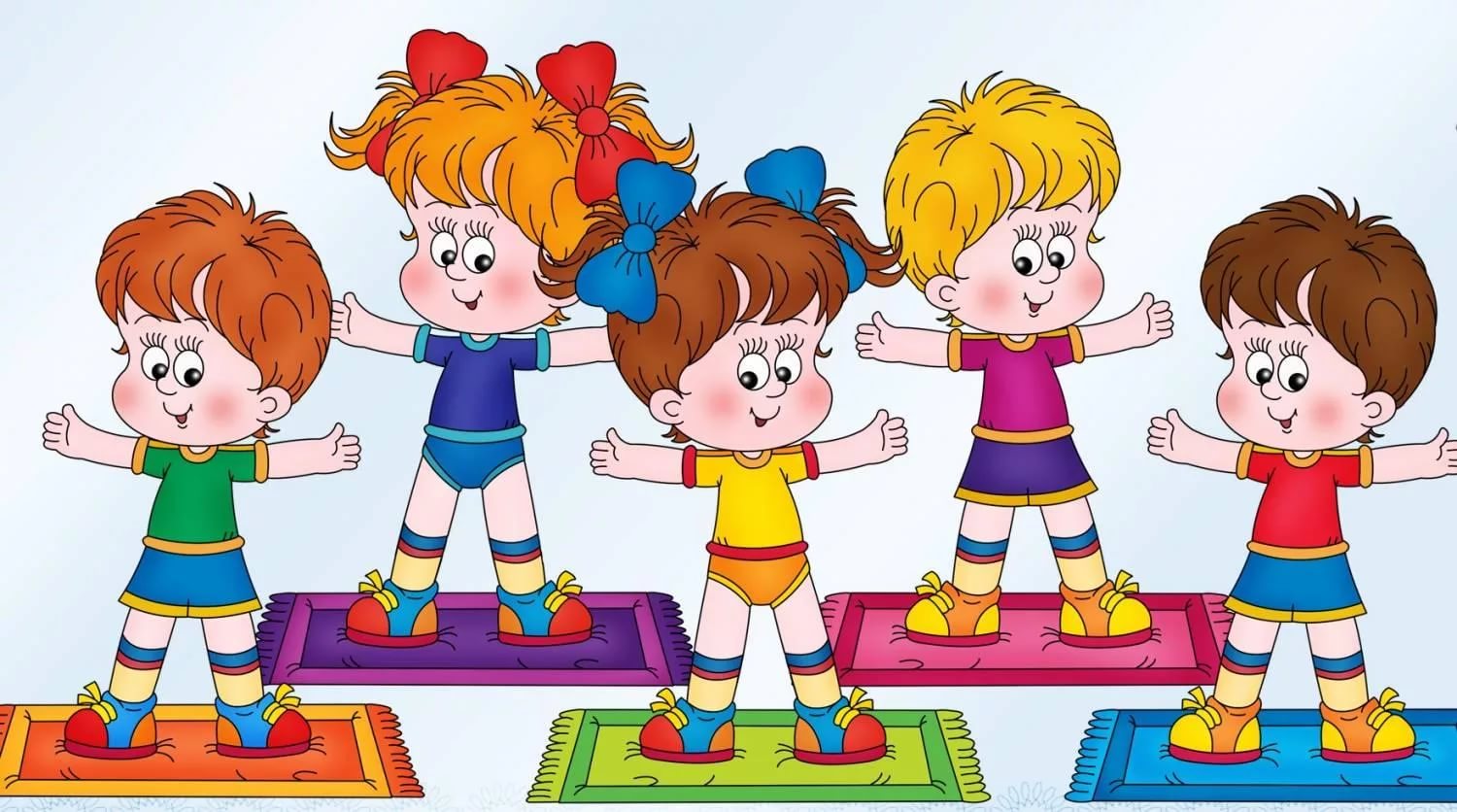 